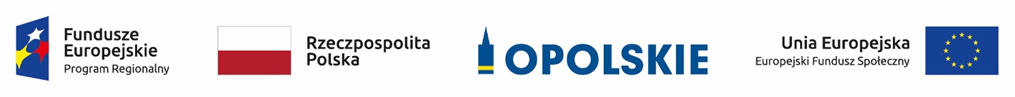 Projekt pn.: „Rehabilitacja osób z deficytami zdrowotnymi wywołanymi przez COVID-19 
w województwie opolskim – projekt pilotażowy” w ramach Regionalnego Programu Operacyjnego Województwa Opolskiego na lata 2014-2020.Postępowanie prowadzone jest na podstawie Uchwały Zarządu Województwa Opolskiego nr 8252/2022 z dnia 14 listopada 2022r.Strona internetowa Zamawiającego: https://bip.opolskie.pl/Strona internetowa Zamawiającego dot. zamówień publicznych: https://bip.opolskie.pl/typy-tresci/zamowienia-publiczne/Strona prowadzonego postępowania:  https://miniportal.uzp.gov.pl/ Opole, dnia 07.12.2022 r.Zamawiający:Województwo Opolskie z siedzibą: Urząd Marszałkowski Województwa Opolskiego
ul. Piastowska 14, 45 – 082 Opole Oznaczenie sprawy: DOA-ZP.272.42.2022INFORMACJA Z OTWARCIA OFERT Dotyczy postępowania pod nazwą: „KOMPLEKSOWA ORGANIZACJA I PRZEPROWADZENIE SPECJALISTYCZNYCH SZKOLEŃ Z ZAKRESU REHABILITACJI PO COVIDOWEJ DLA KADRY MEDYCZNEJ W WOJEWÓDZTWIE OPOLSKIM”. Działając na podstawie art. 222 ust. 5 ustawy z 11 września 2019 r. – Prawo zamówień publicznych (t.j. Dz.U. z 2022 r. poz. 1710 ze zm.), zamawiający informuje, że w postępowaniu wpłynęły następujące oferty:Termin otwarcia ofert: 07.12.2022 r. o godz. 10:00.Kwota, jaką Zamawiający zamierza przeznaczyć na sfinansowanie zamówienia, została podana na miniPortalu w dniu 07.12.2022 r. tj.:  270 000,00 zł (brutto).Z upoważnienia Zarządu Województwa Opolskiego /podpis nieczytelny/Marcin PuszczDyrektor Departamentu Organizacyjno - AdministracyjnegoKierownik zamawiającego lub osoba upoważniona do           
podejmowania czynności w jego imieniuProcedura krajowa: wartość zamówienia przekracza wartość określoną w art. 2 ust. 1 pkt 1  Pzp (tj. 130 000,00 zł ) i nie przekracza kwoty określonej w  art. 3  ust. 1 ustawy PZP (tzw.: próg krajowy).Ogłoszenie nr 2022/BZP 00464666/01 z dnia 2022-11-29Numer ofertyWykonawca,  adres, nazwa,Cena w zł brutto1.SAMODZIELNY PUBLICZNY ZAKŁAD OPIEKI ZDROWOTNEJ SZPITAL SPECJALISTYCZNY MSWiA w GŁUCHOŁAZACH im. św. Jana Pawła II, ul. M. Karłowicza 40, 48-340 GłuchołazyNr NIP 7551633549, Nr REGON 531172135NAZWA: SAMODZIELNY PUBLICZNY ZAKŁAD OPIEKI ZDROWOTNEJ SZPITAL SPECJALISTYCZNY MSWiA, w GŁUCHOŁAZACH im. św. Jana Pawła II,Data doręczenia: 2022-12-06 T 15:22:17.756265 000,00 zł, w tym podatek VAT tj.: zwolnienie zpodatku VAT